2023年度　高校生の就職内定実態調査票（10月末）締め切り11月20日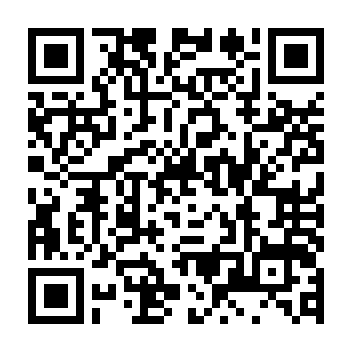 都道府県名(　　佐賀県    　　　　)　学校名(　　　　　　　　　　　          　    　　　　 )　　　 オンライン回答記入者(　　　　　           　　　　)　記入者連絡先（TEL　             　　　　　　　　）　　　2次元コード短縮URL :  https://onl.sc/UNJcBGu１．課程別の就職希望者数と内定者数（10月末）　　　　　　　次の①～④の分類に従って表の「分類」欄に数字を記入してください。①全日制（普通科・総合学科など）　②全日制専門科（職業科）③定時制・通信制　④特別支援学校高等部※1　「進学・就職以外」とは、進路希望が進学でも就職でもない生徒の数。家事手伝いを除く自営・家業は「就職」。※2　「不安定雇用」とは、有期雇用（半年などの期間の定めのある雇用）、契約社員、派遣、請負など。２．2023年度卒業予定者について　①　求人の状況②　就職の状況と課題や実態（新型コロナウイルスの影響、内定取り消しや、求人取り消し等について）３．「一人一社制」高校生の就職慣行について　a.現行のままでよい　　b.変えた方がよい　　c.分からない    d.当初からの複数応募制が可となった４．民間の職業紹介事業者を利用した、就職あっせんについてa.すべての生徒が利用している　　b.利用していない　　　※ 理由や実態について記載ください。５．既卒者の状況（既卒就職者：早期離職、解雇など）６．高校生の就職活動、求人、学校での就職指導、職業教育について、要望や問題意識など分類性別就職希望者数A=B+C就職内定者数=B就職未内定者数=C進学希望者数=D進学･就職以外の数※1　=E卒業予定者数=A+D+E内定者のうち不安定雇用の数※2男女指定校求人指定校求人公開求人等も含めた求人の特徴【新型コロナウイルスの影響、業種による増減、県外求人等】求人数求人件数事　象有・無件　数具体的な内容内定取り消し有・ 無求人取り消し有・ 無求人・選考内容の変更有・ 無自衛隊募集に関わる問題有・ 無その他就職ルール違反（採用の長期化、解禁日前の募集等）、オンライン利用拡大、職場見学・実習への影響など就職ルール違反（採用の長期化、解禁日前の募集等）、オンライン利用拡大、職場見学・実習への影響など就職ルール違反（採用の長期化、解禁日前の募集等）、オンライン利用拡大、職場見学・実習への影響など